1. OBJETIVODefinir a sistemática para obtenção, monitoramento e comunicação do Índice de Qualificação dos fornecedores (IQF) de matérias-primas e materiais utilizados no processo de manufatura de frascos.2. ÁREAS ENVOLVIDAS- Diretoria (DIR) - Gerência de Confiabilidade (GCO)- Gerência de Operações (GOP)- Confiabilidade (CON)- Sistema de Gestão Integrado (SGI)- Almoxarifado (ALM)- Compras (CPS)- Desenvolvimento (DES)3. DOCUMENTOS COMPLEMENTARES- PGQC-04.02: Controle de Registros - PGQC-07.03: Desenvolvimento de Fornecedores de Matérias-Primas e Materiais Auxiliares à     Fabricação- PGQC-07.05: Verificação de Produto Adquirido4. DESCRIÇÃO4.1 Definições4.1.1  IQF: Indice de Qualificação dos FornecedoresÉ o indicador utilizado para classificar fornecedores em função de seu desempenho nos fornecimentos à Savona.4.1.2 ICG: Inspeção das Condições GeraisCaracterísticas gerais verificadas quando do recebimento de materias-primas e/ou materiais.4.1.3 ICE: Inspeção das Condições EspecíficasCaracterísticas específicas verificadas quando do recebimento de matérias-primas e/ou materiais.4.2 Responsabilidade e PeriodicidadeA responsabilidade pelo cálculo e manutenção do IQF é do Responsável pelo SGI. A periodicidade deverá seguir a mesma validade estabelecida na tabela Desempenho de Fornecedores (DF). Com base nos resultados do período de 12 meses, o responsável deve reclassificar os fornecedores, revisando a planilha de “Desempenho de Fornecedores - DF”, Anexo A, conforme tabela a seguir:Obs.: o Responsável pelo SGI terá um mês após o vencimento para emissão do novo DF.4.3  Requisitos integrantes do IQFPara obtenção do IQF por fornecedor, deve-se considerar os requisitos indicados na tabela a seguir:Os requisitos 1 a 4 devem ser registrados no sistema occtoplus (CQ – Liberação CQ), conforme PGQC-07.05. Ao final do perido de 12 meses, o responsável pelo SGI, deve calcular o IQF por fornecedor, conforme instruções da seção 4.5, através da planilha de “Indice de Qualificação de  Fornecedores - IQF”, Anexo B.4.4  Apuração dos RequisitosCada um dos requisitos integrantes do IQF deve ser avaliado em função de cada situação, conforme descrito a seguir: 4.4.1 Apresentação do Material / Condições da Embalagem /  Identificação4.4.2 Certificado de Qualidade4.4.3 Avaliação de Transporte4.4.4 Condições Específicas4.4.5 Avaliação dos Sistemas de Gestão * avaliação “in loco” pela Savona4.4.6 Compras4.4.7 Desenvolvimento4.5 Cálculo do IQF Final De posse das planilhas do IQF parcial, por fornecedor e produto, o responsável pelo SGI deve encaminhá-las aos responsáveis pelas áreas de Compras, Desenvolvimento ou colaborador responsável pelo contato com o fornecedor; possibilitando desta forma o cálculo do IQF final.4.6  Atualização do Desempenho de FornecedoresApós obter o IQF final do periodo, de cada fornecedor, e elaborada a planilha de “Desempenho de Fornecedores-DF”, esta deve ser distribuída às áreas a seguir:- Compras (CPS)- Desenvolvimento (DES)Em função dos resultados compilados, conforme critérios estabelecidos anteriormente, o fornecedor pode ser classificado conforme a seguir: * em sendo caso de novo fornecedor, sem histórico de fornecimentos, o mesmo deve ser considerado como habilitado (H).  Comentários Gerais:a) Fornecedor classificado como “Qualificado com restrições”, sempre que possível, deve ser preterido por outros fornecedores, na seguinte ordem de classificação: “OURO”, “PRATA” e “BRONZE”;b) Fornecedor classificado como “Não Qualificado“ deve ser evitado como fornecedor, devendo ser desenvolvido novos fornecedores para substituição, conforme PGQC-07.03. A aquisição de fornecedor “Não Qualificado” somente deve ocorrer em caso de fornecedor único;c) Nas situações em que o fornecedor seja classificado como: “qualificado com restrições ”ou “não qualificado”, o Responsável pelo SGI e/ou Comprador deve solicitar ao mesmo um plano de ações corretivas.d) O IQF é um instrumento utilizado no processo de aquisição de matérias-primas e materiais, que deve ser ponderado adequadamente junto a outros fatores, tais como: necessidade urgente, fornecedor único, etc.e) Em ocorrendo fornecimentos, durante o período anual, que apresentem desempenho que possam comprometer os objetivos do sistema de gestão estabelecidos pela alta administração, podem os responsáveis pela Diretoria e Compras decidir pela exclusão do fornecedor.f) Fornecedores que não apresentem fornecimentos ao longo do período anual devem ser identificados no DF-Desempenho de Fornecedores com a sigla: SF e a sua última classificação. Ex.: SF (OURO): sem fornecimento no semestre anterior é classificado anteriormente como ouro.4.7  Comunicação aos  FornecedoresOs fornecedores mais representativos (financeiramente, quantitativamente, estratégicos, etc.) de matérias-primas e materiais auxiliares, previamente estabelecidos pela Diretoria Com./Ind. e/ou Compras (DF), devem ser comunicados anualmente quanto a sua performance (Ouro, Prata ou Bronze) via e-mail ou pessoalmente, conforme a companhia julgar necessário. O Comprador deve informar o Responsável pelo Sistema de Gestão Integrada para a inclusão ou exclusão de fornecedores do “grupo de mais representativos” (DF).4.8  Controle de RegistrosOs registros gerados quando da aplicação deste procedimento, ou seja;- Indice de Qualificação de Fornecedores - IQF "Grafico",devem ser mantidos conforme previsto no PGQ-04.02.5. ANEXOSAnexo A: Modelo de “Desempenho dos Fornecedores-DF”Anexo B: Modelo de “Indice de Qualificação de Fornecedores – IQF "Gráfico" ”Anexo A: Modelo de “Desempenho dos Fornecedores-DF”Anexo B: Modelo de “Indice de Qualificação de Fornecedores – IQF - Grafico ”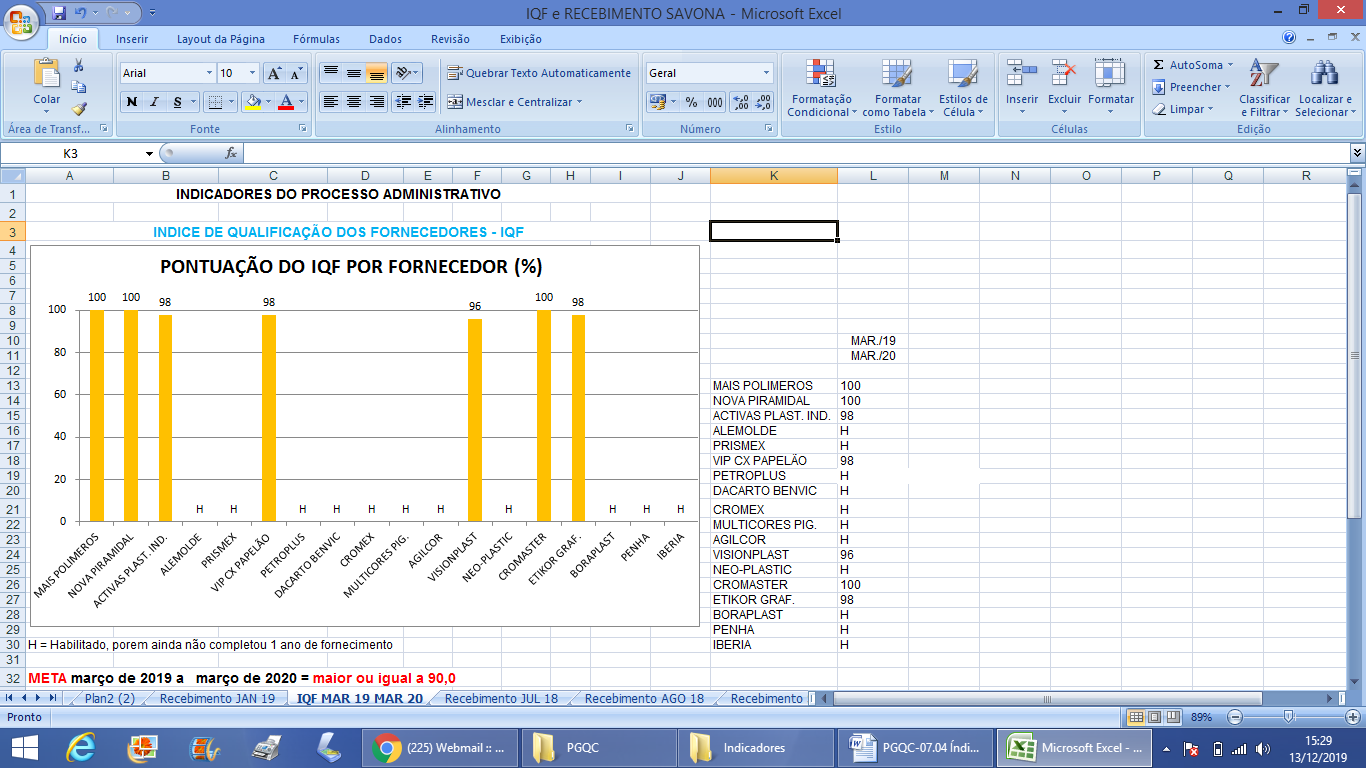 FOLHA DE ALTERAÇÕESElaboração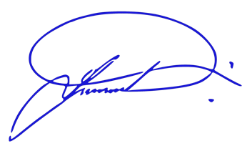 SGI/EFAprovação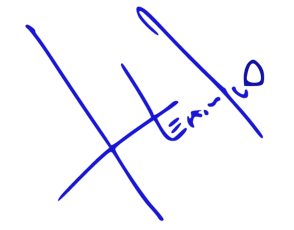 DIR/JLCGHomologaçãoSGI/EFData: 17/08/2022Data: 17/08/2022Data: 17/08/2022REQUISITOSREQUISITOSREQUISITOSResponsávelPontuaçãoICGApresentaçãoALM1ICGCondições da EmbalagemALM10ICGAdequação da IdentificaçãoALM2ICGCertificado de QualidadeALM153ICGAvaliação de TransporteALM54ICECondições EspecíficasALM255-Avaliação do Sistema de GestãoSGI156-Suprimentos (Compras)CPS157-DesenvolvimentoDES15SITUAÇÃOPONTUAÇÃOAtendendo ao descrito na EMP10Não atendendo ao descrito na EMP0SITUAÇÃOPONTUAÇÃORecebido15Não recebido0SITUAÇÃOPONTUAÇÃOSatisfatório5Não Satisfatório0SITUAÇÃOPONTUAÇÃOAtendimento integral ao descrito na EMP25Demais casosProporcional ao núme-ro de requisitos da EMP SITUAÇÃOPONTUAÇÃOCertificados de Gestão15Obtenção de 90% à 100,0%: Questionário Qualidade    Savona10Obtenção de 80% à 89,9%: Questionário Qualidade Savona8Obtenção de 70% à 79,9%: Questionário Qualidade  Savona5Obtenção de 50% à 69,9%: Questionário Qualidade Savona3Obtenção de 25% à 49,9%: Questionário Qualidade Savona1Obtenção de  0%  à 24,9%: Questionário Qualidade Savona0REQUISITOS CONSIDERADOSDESEMPENHOPONTUAÇÀOagilidade, flexibilidade, preços, condiçõesde pagamento, cortesia, etc.Satisfatório15ParcialmenteSatisfatório7Insatisfatório0REQUISITOS CONSIDERADOSDESEMPENHOPONTUAÇÃOconhecimento técnico, agilidade, eficácia nos desenvolvimentos, desenvolvimentos urgentes,Satisfatório15etc. ParcialmenteSatisfatório7Insatisfatório0IQF Obtido (pontos)Classificação do FornecedorSiglaDe 95,1 à 100,0OUROOURODe 90,1 à 95,0PRATAPRATADe 80,1 à  90,0BRONZEBRONZEDe 60,1 à 80,0Qualificado com RestriçõesQRAbaixo de 60,0Não QualificadoNQNovo fornecedor – sem pontosHabilitadoH*Sem pontuaçãoSem fornecimentos no semestreSF - (“última classificação”)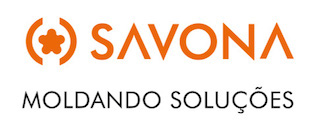 DESEMPENHO DE FORNECEDORES (DF)DESEMPENHO DE FORNECEDORES (DF)DESEMPENHO DE FORNECEDORES (DF)VALIDADE:                à  PÁGINA....: FORNECEDORFORNECEDORNOME DO PRODUTONOME DO PRODUTOCLASSIFICAÇÃOANUAL(IQF)Elaboração:SGI/XXElaboração:SGI/XXElaboração:SGI/XXAprovação:SGI/XXAprovação:SGI/XXData: Data: Data: Data: Data: REVISÃO – DATA	ALTERAÇÃO	RESPONSÁVELRev01 - 13/12/19Alterado a pontuação para qualificação dos fornecedores como Ouro, Prata ou Bronze e aprimorado a comunicação dos resultados aos mesmos (item 4.7)EderRev02– 17/08/22Inclusão da Gerência de Confiabilidade e Gerência de OperaçõesEder